УЧЕБНЫЙ ПЛАНпо адаптированной дополнительной общеразвивающей программев области изобразительного искусства для обучающихся с ограниченными возможностями здоровья«ФАНТАЗИЯ»                                                                                                                                                                                                                        Срок обучения – 2 года                                                                                                                                                                                                                                          УЧЕБНЫЙ ПЛАНпо адаптированной дополнительной общеразвивающей программев области изобразительного искусства для обучающихся с ограниченными возможностями здоровья«ФАНТАЗИЯ»                                                                                                                                                                                                                        Срок обучения – 2 года                                                                                                                                                                                                                                          УЧЕБНЫЙ ПЛАНпо адаптированной дополнительной общеразвивающей программев области изобразительного искусства для обучающихся с ограниченными возможностями здоровья«ФАНТАЗИЯ»                                                                                                                                                                                                                        Срок обучения – 2 года                                                                                                                                                                                                                                          УЧЕБНЫЙ ПЛАНпо адаптированной дополнительной общеразвивающей программев области изобразительного искусства для обучающихся с ограниченными возможностями здоровья«ФАНТАЗИЯ»                                                                                                                                                                                                                        Срок обучения – 2 года                                                                                                                                                                                                                                          УЧЕБНЫЙ ПЛАНпо адаптированной дополнительной общеразвивающей программев области изобразительного искусства для обучающихся с ограниченными возможностями здоровья«ФАНТАЗИЯ»                                                                                                                                                                                                                        Срок обучения – 2 года                                                                                                                                                                                                                                          УЧЕБНЫЙ ПЛАНпо адаптированной дополнительной общеразвивающей программев области изобразительного искусства для обучающихся с ограниченными возможностями здоровья«ФАНТАЗИЯ»                                                                                                                                                                                                                        Срок обучения – 2 года                                                                                                                                                                                                                                          УЧЕБНЫЙ ПЛАНпо адаптированной дополнительной общеразвивающей программев области изобразительного искусства для обучающихся с ограниченными возможностями здоровья«ФАНТАЗИЯ»                                                                                                                                                                                                                        Срок обучения – 2 года                                                                                                                                                                                                                                          УЧЕБНЫЙ ПЛАНпо адаптированной дополнительной общеразвивающей программев области изобразительного искусства для обучающихся с ограниченными возможностями здоровья«ФАНТАЗИЯ»                                                                                                                                                                                                                        Срок обучения – 2 года                                                                                                                                                                                                                                          УЧЕБНЫЙ ПЛАНпо адаптированной дополнительной общеразвивающей программев области изобразительного искусства для обучающихся с ограниченными возможностями здоровья«ФАНТАЗИЯ»                                                                                                                                                                                                                        Срок обучения – 2 года                                                                                                                                                                                                                                          УЧЕБНЫЙ ПЛАНпо адаптированной дополнительной общеразвивающей программев области изобразительного искусства для обучающихся с ограниченными возможностями здоровья«ФАНТАЗИЯ»                                                                                                                                                                                                                        Срок обучения – 2 года                                                                                                                                                                                                                                          УЧЕБНЫЙ ПЛАНпо адаптированной дополнительной общеразвивающей программев области изобразительного искусства для обучающихся с ограниченными возможностями здоровья«ФАНТАЗИЯ»                                                                                                                                                                                                                        Срок обучения – 2 года                                                                                                                                                                                                                                          УЧЕБНЫЙ ПЛАНпо адаптированной дополнительной общеразвивающей программев области изобразительного искусства для обучающихся с ограниченными возможностями здоровья«ФАНТАЗИЯ»                                                                                                                                                                                                                        Срок обучения – 2 года                                                                                                                                                                                                                                          УЧЕБНЫЙ ПЛАНпо адаптированной дополнительной общеразвивающей программев области изобразительного искусства для обучающихся с ограниченными возможностями здоровья«ФАНТАЗИЯ»                                                                                                                                                                                                                        Срок обучения – 2 года                                                                                                                                                                                                                                          № п/п учебных предметовНаименование предметной области/учебного предметаМаксимальная учебная нагрузкаСамост.работаАудиторные занятия(в часах)Аудиторные занятия(в часах)Аудиторные занятия(в часах)Промежуточная аттестация(по полугодиям)Итоговая аттестацияРаспределение по годам обученияРаспределение по годам обучения№ п/п учебных предметовНаименование предметной области/учебного предметаТрудоемкость в часахТрудоемкость в часахГрупповые занятияМелкогрупповые занятияИндивидуальные занятияВыставка творческих работВыставка творческих работ 1-й класс2-й класс1234567891011Структура и объем ОПКоличество недель аудиторных занятийКоличество недель аудиторных занятийСтруктура и объем ОП3535Недельная нагрузка в часахНедельная нагрузка в часахПО.01.Исполнительская   подготовкаИсполнительская   подготовкаИсполнительская   подготовкаИсполнительская   подготовкаИсполнительская   подготовкаИсполнительская   подготовка22ПО.01.УП.01.Изобразительное творчество182421402,3422А.02.00.Итоговая аттестацияА.02.01.Изобразительное творчество4Аудиторная нагрузка:Аудиторная нагрузка:14014014022Максимальная нагрузка:Максимальная нагрузка:18242Количество контрольных уроков:Количество контрольных уроков:21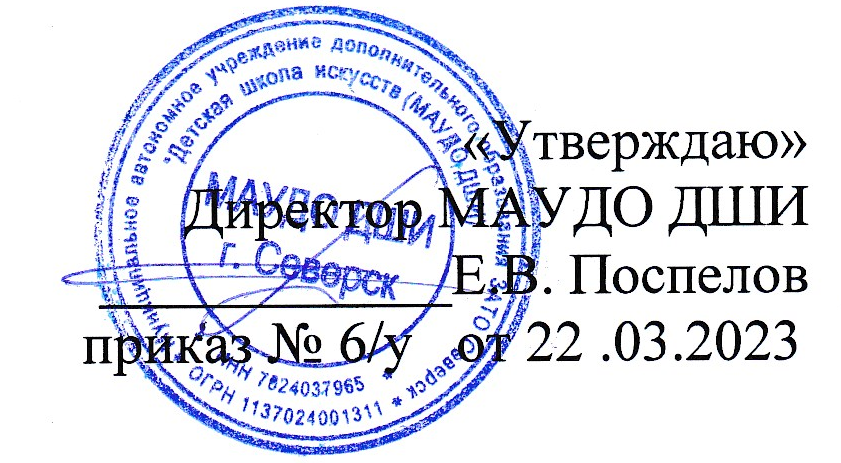 